INDICAÇÃO Nº 9250/2017Sugere ao Poder Executivo Municipal que proceda a dedetização do bueiro localizado à Rua Ciro dos Anjos nas proximidades do nº 47 no Jd. Santa Inês.  (A)Excelentíssimo Senhor Prefeito Municipal, Nos termos do Art. 108 do Regimento Interno desta Casa de Leis, dirijo-me a Vossa Excelência para sugerir ao setor competente que proceda a dedetização do bueiro localizado à Rua Ciro dos Anjos nas proximidades do nº 47 no Jd. Santa Inês.  Justificativa:Fomos procurados por moradores das proximidades solicitando essa providencia, pois, segundo eles desse bueiro tem saído animais peçonhentos, inclusive escorpiões que estão invadindo suas residências.Plenário “Dr. Tancredo Neves”, em 11 de Dezembro de 2017.José Luís Fornasari                                                  “Joi Fornasari”                                                    - Vereador -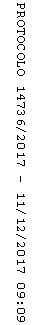 